Ключ по начислению балловБез ошибок – 3 балла1 ошибка – 1 баллБольше 1 ошибки – 0 баллов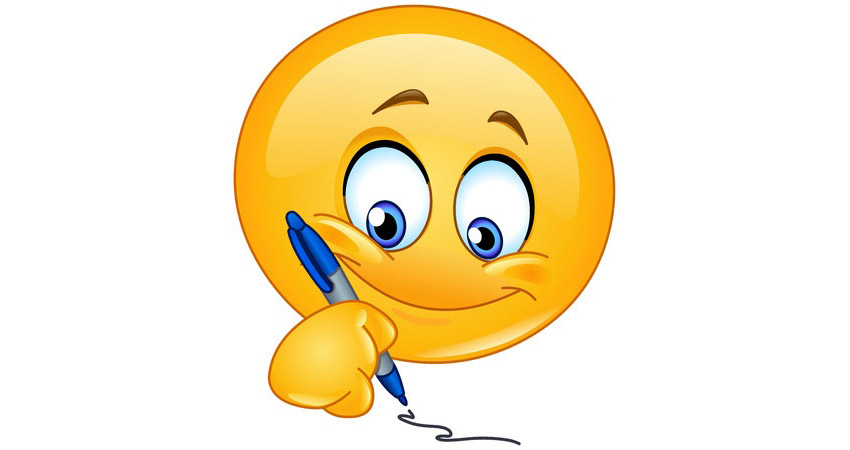 Раздаточный материалКарточки для учащихся которые объясняют алгоритм решения у доски.42ч 36мин + 15ч 55мин1. Записываю часы под часами, минуты под минутами.2.Складываю минуты: 36мин +55 мин = _____  мин. Это ____  ч и ___  мин. Записываю ____ мин под минутами, а _____ ч запоминаю, чтобы потом прибавить к часам. 3. Складываю часы. Записываю под часами 4. Читаю ответ.45ч 26мин -  14ч 45мин1. Записываю часы под часами, минуты под минутами.2. Вычитаю минуты. Из 26 минут нельзя вычесть 45 минут. Занимаю 1 час из 45 часов. Получаю ____ч _____мин, или ____мин. Из ____мин вычитаю 45 мин, получаю ____мин.   Записываю под минутами.3. Вычитаю часы. Записываю под часами4. Читаю ответ.Таблица №2Таблица№2Таблица №22ч 30мин3ч2ч 50мин3ч 20мин3ч 10мин3ч 40минДлительность экспедицииРабота в тайгеСколько дней геологи работали в лаборатории?2/4 времени работы в лаборатории  изучали привезённые образцы.Длительность экспедицииРабота в тайгеСколько дней геологи работали в лаборатории?2/4 времени работы в лаборатории  изучали привезённые образцы.Длительность экспедицииРабота в тайгеСколько дней геологи работали в лаборатории?2/4 времени работы в лаборатории  изучали привезённые образцы.Карточка №3ЗадачаЭлектропоезд отправился от станции «Ясная» в 9 ч 55 мин и прибыл на станцию «Солнечная» в 11 ч 13 мин. В котором часу электропоезд прибудет на станцию «Ясная» на обратном пути, если отправится от станции «Солнечная» в 13 ч 40 мин?Карточка №3ЗадачаЭлектропоезд отправился от станции «Ясная» в 9 ч 55 мин и прибыл на станцию «Солнечная» в 11 ч 13 мин. В котором часу электропоезд прибудет на станцию «Ясная» на обратном пути, если отправится от станции «Солнечная» в 13 ч 40 мин?Карточка №3ЗадачаЭлектропоезд отправился от станции «Ясная» в 9 ч 55 мин и прибыл на станцию «Солнечная» в 11 ч 13 мин. В котором часу электропоезд прибудет на станцию «Ясная» на обратном пути, если отправится от станции «Солнечная» в 13 ч 40 мин?Карточка №3ЗадачаЭлектропоезд отправился от станции «Ясная» в 9 ч 55 мин и прибыл на станцию «Солнечная» в 11 ч 13 мин. В котором часу электропоезд прибудет на станцию «Ясная» на обратном пути, если отправится от станции «Солнечная» в 13 ч 40 мин?Карточка №3ЗадачаЭлектропоезд отправился от станции «Ясная» в 9 ч 55 мин и прибыл на станцию «Солнечная» в 11 ч 13 мин. В котором часу электропоезд прибудет на станцию «Ясная» на обратном пути, если отправится от станции «Солнечная» в 13 ч 40 мин?Карточка №3ЗадачаЭлектропоезд отправился от станции «Ясная» в 9 ч 55 мин и прибыл на станцию «Солнечная» в 11 ч 13 мин. В котором часу электропоезд прибудет на станцию «Ясная» на обратном пути, если отправится от станции «Солнечная» в 13 ч 40 мин?Карточка№4Сравни:148мин __1ч 48мин		5мин 19с + 10мин 41с ___ 17мин3ч 29мин __ 209мин		39ч ___ 48ч 20мин – 10ч30минКарточка№4Сравни:148мин __1ч 48мин		5мин 19с + 10мин 41с ___ 17мин3ч 29мин __ 209мин		39ч ___ 48ч 20мин – 10ч30минКарточка№4Сравни:148мин __1ч 48мин		5мин 19с + 10мин 41с ___ 17мин3ч 29мин __ 209мин		39ч ___ 48ч 20мин – 10ч30минКарточка№4Сравни:148мин __1ч 48мин		5мин 19с + 10мин 41с ___ 17мин3ч 29мин __ 209мин		39ч ___ 48ч 20мин – 10ч30минКарточка№4Сравни:148мин __1ч 48мин		5мин 19с + 10мин 41с ___ 17мин3ч 29мин __ 209мин		39ч ___ 48ч 20мин – 10ч30минКарточка№4Сравни:148мин __1ч 48мин		5мин 19с + 10мин 41с ___ 17мин3ч 29мин __ 209мин		39ч ___ 48ч 20мин – 10ч30мин